                                                                                   проєкт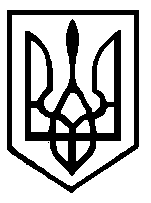 У к р а ї н аХмільницька  районна  рада                                         Вінницької областіР І Ш Е Н Н Я  №00.12.2022 року                                                              19 сесія   8 скликанняПрозатвердження списку присяжних	Відповідно до частини 2 статті 43 Закону України «Про місцеве самоврядування в Україні», пункту 37 розділу ХІІ, статей  64, 65 Закону України «Про судоустрій і статус суддів», розглянувши подання територіального управління Державної судової адміністрації України у Вінницькій області про затвердження списку присяжних Хмільницького міськрайсуду та Калинівського районного суду від 18.09.2019 р. № 02-23/1951, враховуючи висновки постійної комісії районної ради з питаньдепутатської діяльності, регламенту, інформації, законності, районна рада ВИРІШИЛА:1. Затвердити список громадян, які постійно проживають на території, на яку поширюється юрисдикція Хмільницького міськрайонного суду Вінницької області, які відповідають вимогам  статті 65 Закону України «Про судоустрій і статус суддів» та дали згоду бути присяжними згідно додатку.2.Затвердити список громадян, які постійно проживають на території, на яку поширюється юрисдикція Калинівського районного суду Вінницької області, які відповідають вимогам  статті 65 Закону України «Про судоустрій і статус суддів» та дали згоду бути присяжними згідно додатку.           3. Направити копію даного рішення з додатками до Хмільницького міськрайонного та Калинівського районного судів Вінницької області.4. Рішення 38 сесії Хмільницької районної ради 7 скликання від 18.12.2019 року №580 «Про затвердження списку присяжних» , рішення  Калинівської районної ради 7 скликання від 20.11.2019 р.№ 603 «Про затвердження списку присяжних»  вважати такими, що втратили чинність.5. Контроль за виконанням даного рішення покласти на постійну комісію районної ради з питань депутатської діяльності, регламенту, інформації, законності  (ДударЛ.С.).Голова районної ради				Юрій СЛАБЧУКЗАТВЕРДЖЕНО: рішенням 19 сесії районної ради         8 скликання від 00.12. 2022 року №Список присяжних Калинівського районного суду Вінницької областіЗаступник голови районної ради        Василь КАРПІНЕЦЬЗАТВЕРДЖЕНО: рішенням 19 сесії районної ради          8 скликання від 00.12. 2022 року №Список присяжних Хмільницького міськрайонного суду Вінницької областіЗаступник голови районної ради        Василь КАРПІНЕЦЬЗАТВЕРДЖЕНО:                                                                  рішенням 38 сесії районної ради                                                                            7 скликання від 18.12. 2019 року № 580СПИСОК ПРИСЯЖНИХБохнюк Андрій Васильович, 10.12.1958 р.н., с.Уланів, вул.Миру, 40/8, Уланівський Будинок культури, директор.Бичок Валентина Михайлівна, 09.12.1966 р.н., с.Голодьки, вул. Колісника, 49а, Голодьківський ДНЗ, завідуюча.Вітошко Віктор Васильович, 23.05.1957 р.н., с.Великий Митник, вул. Садова, 50, Великомитницька ЗОШ І-ІІІ ст., вчитель.Дручинський Сергій Михайлович, 21.12.1976 р.н., с.Соколова,                              вул. Грушевського, 20, Соколівська ЗОШ І-ІІ ст., вчитель.Гоштанар Леонід Олександрович, 02.02.1955 р.н., м.Хмільник, вул. Столярчука, буд. 29, кв. 35, амбулаторія ЗПСМ с. Широка Гребля, завідуючий.Манжиєвський Роман Зігмунтович, 20.09.1966 р.н., с.Жданівка, вул.Садова, 25, приватний підприємець.Поліщук Жанна Борисівна, 10.12.1970 р.н., с.Стара Гута, вул.Гагаріна, 35, Старогутянська бібліотека, завідуюча.Сорока Тамара Степанівна, 07.10.1969 р.н., с.Великий Митник, вул. Молодіжна, 10, Великомитницька ЗОШ І-ІІІ ст., вчитель.Цоколенко Клавдія Борисівна, 15.05.1956 р.н., с.Уланів,  вул.Миру 43/8, Уланівський дитячий садок, завідуюча.Керуючий справамивиконавчого апарату  районної ради				В.В.Мельник№ п/пПрізвище, ім‘я, по батьковіРікнародженняОсвітаМісце роботиМісце проживанняОбставини, що унеможливлюютьучасть особи у здійсненні правосуддя(ч.2 ст.65 ЗУ «Про судоустрій і статус суддів»)1Зоря ДмитроЛеонідович1976вищаТОВ «МілкСістем»      директорм.КалинівкаПро наявність вказаних обставин неповідомлялось2Мілінчук ЮрійМиколайович  1977вищаФОП «Камінна О.П.»Комерційний директорм.КалинівкаПро наявність вказаних обставин неповідомлялось3Казмірук Оксана Миколаїв1982вищаВідділ освіти Калинівської міськоїРади, юристс.КорделівкаПро наявність вказаних обставин неповідомлялось4Кащук Віталій Андрійович1975вищаПрАТ «КалинівськийМашзавод», заступник Директора з економічних питаньм.КалинівкаПро наявність вказаних обставин неповідомлялось5Клімішина ОленаВікторівна1975вищаПриватний підприємецьм.КалинівкаПро наявність вказаних обставин неповідомлялось6Дудар АндрійПетрович1961вищаКалинівська районнаОрганізація мисливців та рибалок, єгерс.КорделівкаПро наявність вказаних обставин неповідомлялось7Дудар Людмила Сергіївна1964вищаНе працюєс.КорделівкаПро наявність вказаних обставин неповідомлялось8Карпінець СтепанВасильович1996вищаПрАТ «ВКФ»інженерм.КалинівкаПро наявність вказаних обставин неповідомлялось9Печевиста ОльгаВасилівна1963вищаКалинівський технологічний коледж,Заступник директорам.КалинівкаПро наявність вказаних обставин неповідомлялось10Шатов Віталій Вікторович1986вищаКП «Житловик»,керівникм.КалинівкаПро наявність вказаних обставин неповідомлялось№ п/пПрізвище, ім‘я, по батькові    Рік народженняОсвітаМісце роботиМісце проживанняОбставини, що унеможливлюютьучасть особи у здійсненні правосуддя(ч.2 ст.65 ЗУ «Про судоустрій і статус суддів»)1Микуцька ІннаБорисівна1977Середня-спеціальнаКП   «Уланівкомунсервіс»сУланівПро наявність вказаних обставин неповідомлялось2Гринчук Валентина Олександрівна  1985вищаКУ «ЦНСП»Уланівської сільської ради,директорС. УланівПро наявність вказаних обставин неповідомлялось3Гичко РоманІванович1970Середня-технічнаУланівська сільськаРада,водійс.СальницяПро наявність вказаних обставин неповідомлялось4Стукан ТетянаВасилівна1964вищаПідприємецьм.ХмільникПро наявність вказаних обставин неповідомлялось5Паламарчук Леся Юріївна1984вищаКЗ «ЦНСП» Війтівецької сільської радис.КачанівкаПро наявність вказаних обставин неповідомлялось6Боровська Лілія Вячеславівна1988вищаКЗ «ЦНСП» Війтівецької сільської радис.КачанівкаПро наявність вказаних обставин неповідомлялось7Білий ОлександрСергійович1990вищаФОП «Білий О.С.»с.СемкиПро наявність вказаних обставин неповідомлялось8Сорока ТамараСтепанівна1969вищаЗОШ І-ІІІ ступенівс. Великий Митникс. Великий МитникПро наявність вказаних обставин неповідомлялось9Поліщук ЖаннаБорисівна1970вищаБібліотека  с .Стара Гута, завідуючас.Стара ГутаПро наявність вказаних обставин неповідомлялось1019вищаПро наявність вказаних обставин неповідомлялось